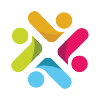 Prairie Family Center & Family Resource Center Association JOIN US!!!!VICTOR’S of         DOMESTIC  VIOLENCE 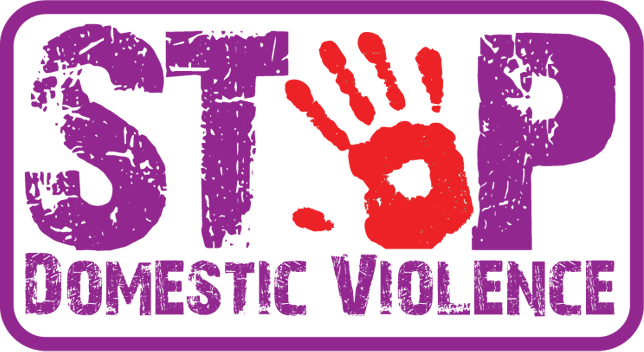 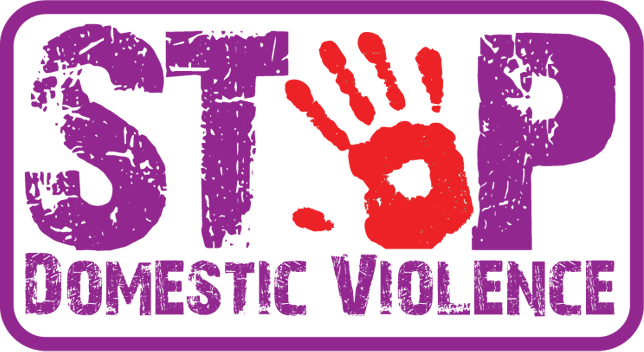     We are not victims! Only victorious!     A domestic violence survivor support group   United Methodist Church of Burlington     290 13th St.              Burlington, CO                         Beginning Sept. 5 | 530 p.m. to 630 p.m.(for more information please contact Susan Sandoval at 719-346-5398)